ЧТО ТАКОЕ «НАЛОГ НА ПРОФЕССИОНАЛЬНЫЙ ДОХОД»dis/midural.ru/uploads/document/1755/rosreestr_marketingovye-materialy_Налог на профессиональный доход — это новый специальный налоговый режим, который с 01.01.2020 можно применять в Свердловской области. Действовать этот режим будет до 31.12.2028 года. Налог на профессиональный доход — это не дополнительный налог, а новый специальный налоговый режим. На него можно перейти добровольно. У тех налогоплательщиков, которые не перейдут на этот налоговый режим, остается обязанность платить налоги с учетом других систем налогообложения, которые они применяют в обычном порядке. Физические лица и индивидуальные предприниматели, которые перейдут на новый специальный налоговый режим (самозанятые), смогут платить с доходов от самостоятельной деятельности только налог по льготной ставке — 4 или 6%. Это позволит легально вести бизнес и получать доход от подработок без рисков получить штраф за незаконную предпринимательскую деятельность.НЕТ ОТЧЕТОВ И ДЕКЛАРАЦИЙДекларацию представлять не нужно. Учет доходов ведется автоматически в мобильном приложении.ЧЕК ФОРМИРУЕТСЯ В ПРИЛОЖЕНИИНе надо покупать ККТ. Чек можно сформировать в мобильном приложении «Мой налог».МОЖНО НЕ ПЛАТИТЬ СТРАХОВЫЕ ВЗНОСЫНет обязанности уплачивать фиксированные взносы на пенсионное и медицинское страхование.ЛЕГАЛЬНАЯ РАБОТА БЕЗ СТАТУСА ИПМожно работать без регистрации в качестве ИП.
Доход подтверждается справкой из приложения.ПРЕДОСТАВЛЯЕТСЯ НАЛОГОВЫЙ ВЫЧЕТСумма вычета — 10 000 рублей.
Ставка 4% уменьшается до 3%, ставка 6% уменьшается до 4%.
Расчет автоматический.НЕ НУЖНО СЧИТАТЬ НАЛОГ К УПЛАТЕНалог начисляется автоматически в приложении.
Уплата — не позднее 25 числа следующего месяца.ВЫГОДНЫЕ НАЛОГОВЫЕ СТАВКИ4% — с доходов от физлиц, 6% — с доходов от юрлиц и ИП.
Других обязательных платежей нет.ПРОСТАЯ РЕГИСТРАЦИЯ ЧЕРЕЗ ИНТЕРНЕТРегистрация без визита в инспекцию: в мобильном приложении, на сайте ФНС России или через банк.СОВМЕЩЕНИЕ С РАБОТОЙ ПО ТРУДОВОМУ ДОГОВОРУЗарплата не учитывается при расчете налога. Трудовой стаж по месту работы не прерывается.КОМУ ПОДХОДИТ ЭТОТ НАЛОГОВЫЙ РЕЖИМНовый спецрежим могут применять физлица и индивидуальные предприниматели (самозанятые), у которых одновременно соблюдаются следующие условия:они получают доход от самостоятельного ведения деятельности или использования имущества;ведут деятельность в регионе проведения эксперимента, в том числе Свердловская область;при ведении этой деятельности не имеют работодателя, с которым заключен трудовой договор;не привлекают для этой деятельности наемных работников по трудовым договорам;вид деятельности, условия ее осуществления или сумма дохода не попадают
в перечень исключений, указанных в статьях 4 и 6 Федерального закона от 27.11.2018 № 422 - ФЗ.ОГРАНИЧЕНИЕ ПО СУММЕ ДОХОДАНалог на профессиональный доход можно платить, только пока сумма дохода нарастающим итогом в течение года не превысит 2,4 МЛН РУБЛЕЙ.Ограничения по сумме месячного дохода нет. Сумма дохода контролируется
в приложении «Мой налог». После того, как доход превысит указанный лимит, налогоплательщик должен будет платить налоги, предусмотренные другими системами налогообложения.Физические лица без статуса ИП должны будут платить налог на доходы физических лиц. Индивидуальные предприниматели смогут подать уведомление о применении подходящего спецрежима и платить налоги по предусмотренным им ставкам и правилам.С начала следующего года можно будет снова платить налог на профессиональный доход. Но для этого нужно соблюсти формальности: пройти регистрацию и отказаться
от применения других спецрежимов, если они используются индивидуальным предпринимателем.НАЛОГОВЫЕ СТАВКИНалоговая ставка зависит от того, кто перечислил деньги плательщику налога
на профессиональный доход.4%при расчетах с физическими лицами6%при расчетах с ИП и организациями предпринимателяПокупателя нужно указать при формировании чека в приложении «Мой налог».
Учет налоговых ставок и расчет суммы налога к уплате происходит автоматически.
Все произведенные начисления и предварительную сумму налога к уплате можно увидеть
в приложении в любое время в течение месяца.Налоговый режим будет действовать в течение 10 лет. В этот период ставки налога
не изменятся.Вот несколько примеров, когда налогоплательщикам (самозанятым) подойдет специальный налоговый режим.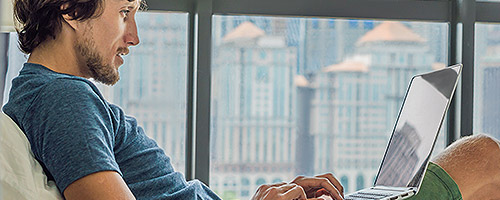 Удаленная работа через электронные площадки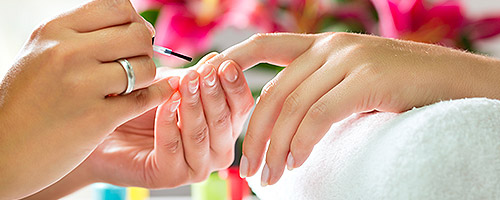 Оказание косметических услуг на дому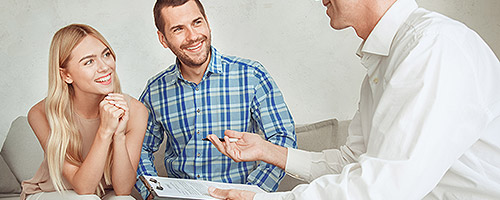 Сдача квартиры в аренду посуточно или на долгий срок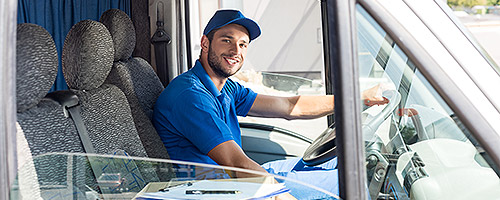 Услуги по перевозке пассажиров и грузов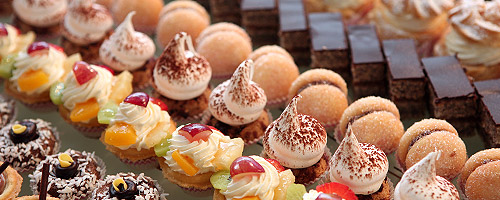 Продажа продукции собственного производства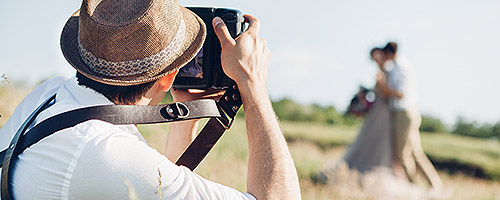 Фото- и видеосъемка на заказ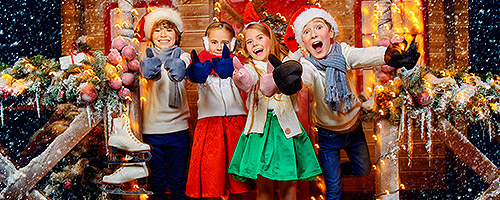 Проведение мероприятий и праздников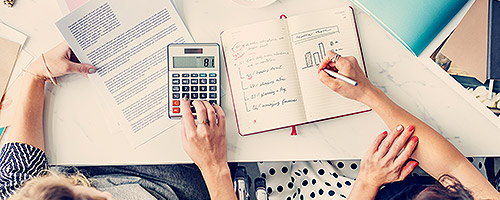 Юридические консультации и ведение бухгалтерии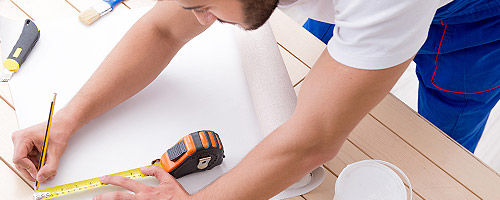 Строительные работы и ремонт помещенийНалог на профессиональный доход можно платить и при осуществлении других видов деятельности, если соблюдаются все условия, предусмотренные Федеральным законом № 422-ФЗ.КАК ИСПОЛЬЗОВАТЬ НАЛОГОВЫЙ РЕЖИМ ИНОСТРАНЦАМИностранные граждане тоже могут применять специальный налоговый режим
«Налог на профессиональный доход». Но не все иностранцы, а только граждане стран, входящих в Евразийский экономический союз: Беларуси, Армении, Казахстана и Киргизии.Граждане этих четырех республик могут зарегистрироваться через мобильное приложение «Мой налог» или личный кабинет самозанятого. Но регистрация возможна только по ИНН и паролю для доступа в личный кабинет налогоплательщика-физического лица.
По паспорту зарегистрироваться нельзя.О регистрации через ЛКЕсли у иностранного гражданина уже есть ИНН и пароль от личного кабинета-физлица, эти данные можно использовать для регистрации. Если ИНН или пароля пока нет, их легко получить в любой налоговой инспекции, которая занимается приемом граждан.
Доступ к личному кабинету можно получить одновременно с постановкой на налоговый учет
и присвоением ИНН. При обращении нужно иметь при себе документ, удостоверяющий личность.После регистрации иностранному гражданину будут доступны все возможности мобильного приложения. Он сможет применять налоговый режим на тех же условиях, что
и граждане России.Граждане других государств, не входящих в ЕАЭС, не могут применять «Налог на профессиональный доход».КАКИЕ ПЛАТЕЖИ ЗАМЕНЯЕТ НАЛОГ
НА ПРОФЕССИОНАЛЬНЫЙ ДОХОДОсобенности применения специального налогового режима:Физические лица не уплачивают налог на доходы физических лиц с тех доходов, которые облагаются налогом на профессиональный доход.Индивидуальные предприниматели не уплачивают:налог на доходы физических лиц с тех доходов, которые облагаются налогом
на профессиональный доход;налог на добавленную стоимость, за исключением НДС при ввозе товаров
на территорию России;фиксированные страховые взносы.Индивидуальные предприниматели, которые зарегистрировались в качестве плательщиков налога на профессиональный доход, не уплачивают фиксированные страховые взносы. На других специальных налоговых режимах страховые взносы нужно платить даже при отсутствии дохода.При отсутствии дохода в течение налогового периода нет никаких обязательных, минимальных или фиксированных платежей. При этом плательщики налога
на профессиональный доход являются участниками системы обязательного медицинского страхования и могут получать бесплатную медицинскую помощь.КАК СТАТЬ ПЛАТЕЛЬЩИКОМ НАЛОГА
НА ПРОФЕССИОНАЛЬНЫЙ ДОХОДЧтобы использовать новый специальный налоговый режим, нужно пройти регистрацию и получить подтверждение. Без регистрации применение налогового режима и формирование чеков невозможно.Способы регистрации:Бесплатное мобильное приложение «Мой налог»Кабинет налогоплательщика «Налога на профессиональный доход» на сайте ФНС РоссииУполномоченные банкиРегистрация занимает несколько минут. Заполнять заявление на бумаге не нужно.
При регистрации в приложении «Мой налог» понадобится только паспорт для сканирования
и проверки, а также фотография, которую можно сделать прямо на камеру смартфона.Регистрация очень простая. Вместо подписи заявления нужно просто моргнуть
в камеру.Приложение уже доступно для скачивания.КАК РАССЧИТАТЬ СУММУ НАЛОГА К УПЛАТЕСамостоятельно ничего считать не нужно. Применение налогового вычета, учет налоговых ставок в зависимости от плательщика, контроль над ограничением по сумме дохода и другие особенности расчета полностью автоматизированы.От налогоплательщика требуется только формирование чека по каждому поступлению от того вида деятельности, которых облагается налогом на профессиональный доход.Шаг: Сформируйте чек по каждому поступлению.Шаг: Укажите плательщика и сумму дохода.Шаг: Отправьте чек покупателю или распечатайте на бумаге.В течение месяца получайте информацию о начислениях налога онлайн.До 12-го числа следующего месяца узнайте сумму налога к уплате
в приложении.До 25-го числа следующего месяца заплатите начисленный налог удобным способом.